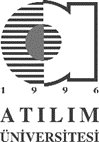 Atılım ÜniversitesiSosyal Bilimler EnstitüsüTez Başlığı Belirleme ve Tez Önerisi Formu* Bilgileri bilgisayar üzerinden doldurunuz ve mavi tükenmez ya da pilot kalemle imzalayınız.Sosyal Bilimler Enstitüsü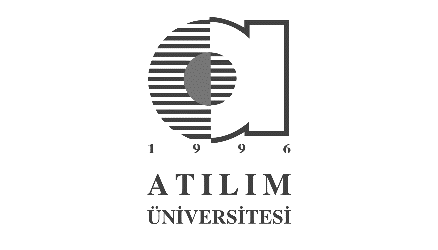 Tez Önerisi FormuNot: Formu bilgisayar üzerinden doldurunuz.Not: Doktora programları için, 1’den 12’ye kadar sıralanan ayları, belirli zaman aralıkları şeklinde yeniden yazabilirsiniz. (Örn., 1-3, 4-6 vs.)EK: YÖK Ulusal Tez Merkezi internet sayfası üzerinden doldurulup teslim edilecek olan “Tez Veri Giriş Formu” bu belgeye eklenmelidir. (https://tez.yok.gov.tr/UlusalTezMerkezi/giris.jsp)Öğrenci BilgileriÖğrenci Adı ve SoyadıÖğrenci No.Ana Bilim Dalı/ProgramTez BaşlığıORCID NumarasıAdresTelefonE-Posta AdresiTarihİmza___/___/20___Danışman OnayıYukarıda bilgileri yazılı öğrencinin belirlediği tez konusu uygun görülmüştür.
Yukarıda bilgileri yazılı öğrencinin belirlediği tez konusu uygun görülmüştür.
Tez Danışmanı Adı ve Soyadı
Tarihİmza___/___/20___Ana Bilim Dalı Başkanlığı OnayıYukarıda bilgileri yazılı öğrencinin belirlediği tez konusu uygun görülmüştür.
Yukarıda bilgileri yazılı öğrencinin belirlediği tez konusu uygun görülmüştür.
Ana Bilim Dalı Başkanı Adı ve Soyadı
Tarihİmza___/___/20___Öğrenci Adı SoyadıTez BaşlığıÖğrenci No.Türkçe BaşlıkTez DanışmanıAnabilim Dalıİngilizce BaşlıkProgramÖzet (Abstract) – Ort. 100-150 kelime aralığındaAnahtar Kelimeler1.)2.)3.) 4.)5.) Tez Konusu, Konunun Önemi ve Özgün DeğeriAraştırma Sorusu ve HipoteziAraştırmanın Amacı ve HedefleriLiteratür ve Literatüre Muhtemel KatkılarYöntem, Araştırma Olanakları ve KısıtlarıYaygın EtkiTezden Elde Edilmesi Beklenen Bulgular, Ulaşılması Beklenen SonuçlarTezden Elde Edilmesi Beklenen Bulgu ve Sonuçların Paylaşımı ve Yayılımı
Potansiyel yayın/yayınlar ve söz konusu yayınların hangi akademik kitap, dergi vb. yayınlarda basılabileceğine, hangi konferanslarda paylaşılabileceğine vs. dair muhtemel planlarınızı yazınız.Kaynaklar 
(MLA, APA ya da Chicago formatlarından birini kullanınız)
Kaynaklar 
(MLA, APA ya da Chicago formatlarından birini kullanınız)
No.Kitaplar122345İhtiyaç duyulan kadar satır ekleyiniz.No.Makaleler12345 İhtiyaç duyulan kadar satır ekleyiniz.No.Diğer Kaynaklar12345İhtiyaç duyulan kadar satır ekleyiniz.İş-Zaman Çizelgesiİş-Zaman Çizelgesiİş-Zaman Çizelgesiİş-Zaman Çizelgesiİş-Zaman Çizelgesiİş-Zaman Çizelgesiİş-Zaman Çizelgesiİş-Zaman Çizelgesiİş-Zaman Çizelgesiİş-Zaman Çizelgesiİş-Zaman Çizelgesiİş-Zaman Çizelgesiİş-Zaman Çizelgesiİş-Zaman ÇizelgesiNo.Yapılacak İşAylara Göre Dağılım
(listelenen işin hangi ayda/aylarda yapılacağını çarpı işareti koyarak belirtiniz ve zaman dağılımını gösteriniz)Aylara Göre Dağılım
(listelenen işin hangi ayda/aylarda yapılacağını çarpı işareti koyarak belirtiniz ve zaman dağılımını gösteriniz)Aylara Göre Dağılım
(listelenen işin hangi ayda/aylarda yapılacağını çarpı işareti koyarak belirtiniz ve zaman dağılımını gösteriniz)Aylara Göre Dağılım
(listelenen işin hangi ayda/aylarda yapılacağını çarpı işareti koyarak belirtiniz ve zaman dağılımını gösteriniz)Aylara Göre Dağılım
(listelenen işin hangi ayda/aylarda yapılacağını çarpı işareti koyarak belirtiniz ve zaman dağılımını gösteriniz)Aylara Göre Dağılım
(listelenen işin hangi ayda/aylarda yapılacağını çarpı işareti koyarak belirtiniz ve zaman dağılımını gösteriniz)Aylara Göre Dağılım
(listelenen işin hangi ayda/aylarda yapılacağını çarpı işareti koyarak belirtiniz ve zaman dağılımını gösteriniz)Aylara Göre Dağılım
(listelenen işin hangi ayda/aylarda yapılacağını çarpı işareti koyarak belirtiniz ve zaman dağılımını gösteriniz)Aylara Göre Dağılım
(listelenen işin hangi ayda/aylarda yapılacağını çarpı işareti koyarak belirtiniz ve zaman dağılımını gösteriniz)Aylara Göre Dağılım
(listelenen işin hangi ayda/aylarda yapılacağını çarpı işareti koyarak belirtiniz ve zaman dağılımını gösteriniz)Aylara Göre Dağılım
(listelenen işin hangi ayda/aylarda yapılacağını çarpı işareti koyarak belirtiniz ve zaman dağılımını gösteriniz)Aylara Göre Dağılım
(listelenen işin hangi ayda/aylarda yapılacağını çarpı işareti koyarak belirtiniz ve zaman dağılımını gösteriniz)No.Yapılacak İş123456789101112123456789101112İhtiyaç duyulduğu kadar satır ekleyiniz.